* Any identified risk which has a rating >9 must be communicated with the Quality ManagerRisk assessment matrixAcceptable RiskRisk is tolerable as long as it is well managed and controlled.  In addition to identified hazards, all incidents claims and complaints will be risk assessed according to the following process and investigated according to the severity or the consequence and likelihood of (re)occurrence.All Risk Assessments within the Trust will identify:The hazards within the Task/ area being assessed inherent in the work undertaken who and how many people would be affectedhow often specific events are likely to happen (may be based on frequency of previous occurrence):how severe the effect or consequence would behow controllable the hazards are.Acceptable risk will be determined using the following traffic light system:Severity/consequenceGiven the (in) adequacy of the control measures, how serious the consequences are likely to be for the group, patient or Trust if the risk does occur (using the matrix).LikelihoodGiven the (in) adequacy of the control measures for each risk, decide how likely the risk is to happen according to the following guide.  Scores range from 1 for rare to 5 for very likely.Risk Score is determined by Severity x Likelihood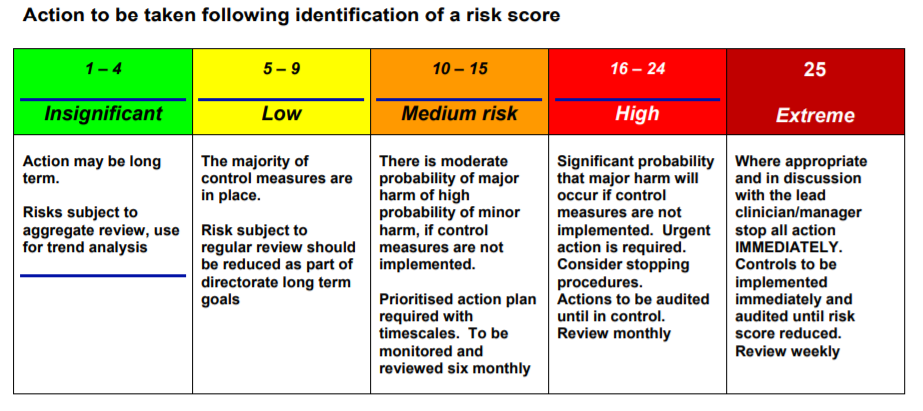 Department/Location/Project: Day assessment unit (DAU)SOP Document Reference Number: SOP/POCT/59Risk Assessor(s): N. HodgesHighest Risk Rating Identified*:Date of assessment: 19/10/2021Informed QM of any Risk Score >9 (NA):Description of riskExisting control/ safeSystem of workInitial Risk Rating(S X L=  RR)What further action is requiredResponsible person and target date for completionFinal Risk Rating(S X L=  RR)Meter failure due to damage/technical defect leading to inability to perform test 24/7 technical phone support available from manufacturer. Meter replacement via courier as required. Manufacturer may provide regional back-up meter for shared use –awaiting confirmation. 
Senior clinical staff to receive training in QC/set up of new meter in case of out of hours receipt. 
If unable to perform test, revert to previous care pathway.122NANAQC fail due to damage/loss of QC liquids/test/supervisor chip/human error, leading to inability to perform test.24/7 technical phone support available from manufacturer. QC liquids replacement via courier as required.
Reciprocal agreement with neighbouring trusts also receiving ITP regarding sharing of QC/test kits in lieu of resupply.
2 iQC chips are supplied allowing for an immediate replacement if one is lostIf unable to perform test, revert to previous care pathway.326NANABlood/serum spillage during analysis process in clinical area. Patient samples pose a biological hazardEstablished protocol in place for management of this risk: 
Section 5.6 Universal Standard Infection Control Precautions (RUH 622).Section 3.4 (COSHH & safety) of the Quidel Triage MeterPro standard operating procedure.326NANABiological hazard from blood sample spillages or contact. In particular when handling samples from patients with highly infectious diseases ie COVID-19. Patients in the department and staff are exposedTraining is given to all staff who perform the test on how to safely handle the sample and how to pipette correctly. A rack is available to hold the sample after the lid has been removed.Centrifuge buckets have lids to contain any spillages. Samples are disposed of once a result is producedPPE available and used.Spillages of samples must be mopped up immediately and the area cleaned with clinel wipes.Infrequent process one – two samples a week.348Open tubes are handled within DAU patients do pass through in close proximity to the analyser – samples from confirmed or highly suspected COVID patients will not be processed for PlGF.If a breakage occurs during centrifugation the centrifuge must be immediately stopped and not opened for a further 30 minutes to reduce exposure to aerosols.313Centrifuge failure/breakdown/altered settings – unable to spin patient samples and therefore unable to analyse plasma sample.Second centrifuge available within departmentStaff trained to use centrifuge224At a last resort the lab could be used to centrifuge samplesIncrease the number of staff trained in use of centrifuge within department212FridgesIf the fridges fail/breakdown/need defrosting – the quality of the cartridges will deteriorate (7 days)Alarms on fridge if too warm/coldTemp monitored regularly to spot failing fridgeCartridges can be put into fridge on BBC/ward areaFridges are regularly defrosted224Electrocution hazard New equipment will have a certificate of conformity then yearly PAT testing done on department.123Consequence score (severity levels) and examples of descriptors Consequence score (severity levels) and examples of descriptors Consequence score (severity levels) and examples of descriptors Consequence score (severity levels) and examples of descriptors Consequence score (severity levels) and examples of descriptors 12345DomainsNegligibleMinorModerateMajorCatastrophicImpact on the safety of patients, staff or public (physical/psychological harm) Minimal injury requiring no/minimal intervention or treatment. No time off workMinor injury or illness, requiring minor intervention Requiring time off work for ≤3 days Increase in length of hospital stay by 1-3 days Moderate injury  requiring professional intervention Requiring time off work for 4-14 days Increase in length of hospital stay by 4-15 days RIDDOR/agency reportable incident An event which impacts on a small number of patientsMajor injury leading to long-term incapacity/ disability Requiring time off work for >14 days Increase in length of hospital stay by >15 days Mismanagement of patient care with long-term effects Incident leading  to death Multiple permanent injuries or irreversible health effectsAn event which impacts on a large number of patients Quality/complaints/audit Peripheral element of treatment or service suboptimal Informal complaint/inquiry Overall treatment or service suboptimal Formal complaint (stage 1) Local resolution Single failure to meet internal standards Minor implications for patient safety if unresolved Reduced performance rating if unresolved Treatment or service has significantly reduced effectiveness Formal complaint (stage 2) complaint Local resolution (with potential to go to independent review) Repeated failure to meet internal standards Major patient safety implications if findings are not acted on Non-compliance with national standards with significant risk to patients if unresolved Multiple complaints/ independent review Low performance rating Critical report Totally unacceptable level or quality of treatment/service Gross failure of patient safety if findings not acted on Inquest/ombudsman inquiry Gross failure to meet national standards Human resources/ organisational development/ staffing/ competence Short-term low staffing level that temporarily reduces service quality (< 1 day) Low staffing level that reduces the service quality Late delivery of key objective/ service due to lack of staff Unsafe staffing level or competence (>1 day) Low staff morale Poor staff attendance for mandatory/key training Uncertain delivery of key objective/service due to lack of staff Unsafe staffing level or competence (>5 days) Loss of key staff Very low staff morale No staff attending mandatory/ key training Non-delivery of key objective/service due to lack of staff Ongoing unsafe staffing levels or competence Loss of several key staff No staff attending mandatory training /key training on an ongoing basis Statutory duty/ inspections No or minimal impact or breech of guidance/ statutory duty Breach of statutory legislation Reduced performance rating if unresolved Single breech in statutory duty Challenging external recommendations/ improvement notice Enforcement action Multiple breeches in statutory duty Improvement notices Low performance rating Critical report Multiple breeches in statutory duty Prosecution Complete systems change required Zero performance rating Severely critical report Adverse publicity/ reputation Rumours Potential for public concern Local media coverage – short-term reduction in public confidence Elements of public expectation not being met Local media coverage –long-term reduction in public confidence National media coverage with <3 days service well below reasonable public expectation National media coverage with >3 days service well below reasonable public expectation. MP concerned (questions in the House) Total loss of public confidence Business objectives/ projects Insignificant cost increase/ schedule slippage <5 per cent over project budget Schedule slippage 5–10 per cent over project budget Schedule slippage 10–25 per cent over project budget Schedule slippage Key objectives not met Incident leading >25 per cent over project budget Schedule slippage Key objectives not met Finance including claims Small loss Risk of claim remote Loss of 0.1–0.25 per cent of budget Claim less than £10,000 Loss of 0.25–0.5 per cent of budget Claim(s) between £10,000 and £100,000 Uncertain delivery of key objective/Loss of 0.5–1.0 per cent of budget Claim(s) between £100,000 and £1 millionPurchasers failing to pay on time Non-delivery of key objective/ Loss of >1 per cent of budget Failure to meet specification/ slippage Loss of contract / payment by results Claim(s) >£1 million Service/business interruption Environmental impact Loss/interruption of >1 hour Minimal or no impact on the environment Loss/interruption of >8 hoursMinor impact on environment Loss/interruption of >1 day Moderate impact on environment Loss/interruption of >1 week Major impact on environment Permanent loss of service or facility Catastrophic impact on environment ScoreDescriptorDescription1RareExtremely unlikely to happen/recur – may occur only in exceptional circumstances – has never happened before and don’t think it will happen (again)2UnlikelyUnlikely to occur/reoccur but possible.   Rarely occurred before, less than once per year.  Could happen at some time3PossibleMay occur/reoccur.  But not definitely.  Happened before but only occasionally - once or twice a year4LikelyWill probably occur/reoccur.  Has happened before but not regularly – several times a month.  Will occur at some time.5Very LikelyContinuous exposure to risk.  Has happened before regularly and frequently – is expected to happen in most circumstances.  Occurs on a daily basisConsequenceConsequenceConsequenceConsequenceConsequenceLikelihood1Insignificant2Minor3Moderate4Major5Catastrophic5 – Almost certain5101520254 - Likely481216203 – Possible36912152 – Unlikely2468101 - Rare12345